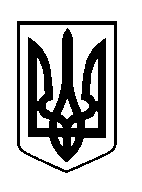 ШОСТКИНСЬКА РАЙОННА РАДАСЬОМЕ СКЛИКАННЯ ДРУГА  СЕСІЯР І Ш Е Н Н Ям.Шосткавід  23  грудня 2015 рокуПро звіт про виконання районної комплексної  програми “Молодь Шосткинщини” на 2011-2015 роки	Заслухавши звіт про виконання районної комплексної програми “Молодь Шосткинщини” на 2011-2015 роки, затвердженої рішенням Шосткинської районної ради від 13 квітня 2011 року, керуючись пунктом 16 частини першої статті 43 Закону України «Про місцеве самоврядування в Україні», районна рада вирішила:1.Звіт про виконання районної комплексної програми “Молодь Шосткинщини”  на 2011-2015 роки взяти до відома.2.Рішення Шосткинської районної ради шостого скликання від             13 квітня 2011 року «Про районну комплексну програму “Молодь Шосткинщини” на 2011-2015 роки»  зняти з контролю.Голова                                                                                               В.О.ДолинякЗвіт про виконання районної комплексної програми “Молодь Шосткинщини” на 2011-2015рокиВідділами, районними службами, секторами районної державної адміністрації постійно приділяється увага реалізації державної молодіжної політики в районі, сприянню соціального становлення та розвитку молоді.	У кожному навчальному закладі діє модель учнівського самоврядування, яка дає можливість учням навчальних закладів показати свої здібності, вміння. За підсумками 2014-2015 навчального року кращою моделлю учнівського самоврядування визнана модель козацької республіки Миронівського НВК.                                      	В усіх  освітніх закладах району присутня державна символіка України – герб та прапор.  23 серпня 2015 року в смт Вороніж проведені заходи присвячені Дню державного Прапора України. В бібліотеках району проведені бесіди про державну символіку України.       Проводиться робота по залученню молоді до туристичної діяльності. В районному організаційно – методичному центрі функціонує куточок по туризму та краєзнавству нашого району. Методичним центром відділу культури в цьому році розроблені буклети «Перлини землі Шосткинської» та буклет присвячений прославленому земляку тричі Герою Радянського Союзу І.М.Кожедубу. З метою патріотичного виховання молоді та вивчення минулого рідного краю систематично проводяться екскурсії для учнів та молоді в народних історико – краєзнавчих музеях сіл Чапліївки та Ображіївки.     	Налагоджена робота по виявленню обдарованих дітей та молоді, які залучаються до участі в гуртках художньої самодіяльності, всього охоплено в районі  художньою самодіяльністю 294 дитини та молоді. В районі щорічно проводиться фестиваль – конкурс дитячої творчості «Веселі дзвіночки», переможці фестивалю приймають участь в обласному фестивалі юних талантів «Золотий ключик». Щорічно проводиться районний фестиваль народної творчості «Поліські барви», в якому приймають участь молодіжні колективи району. Учні художнього відділення дитячої музичної школи приймають участь в обласних конкурсах юних художників. В клубних закладах працюють гуртки за інтересами: вишивки, в’язання, бісероплетіння, живопису, виробів з рослин.  	Користуються успіхом в районі і області зразковий хореографічний колектив «Дарунок» районного Будинку культури та зразковий фольклорний  колектив «Проліски». У талановитих дітей та молоді  є можливість за направленням району навчатися у вищих учбових закладах культури.      В районі працює дитяча музична школа в якій навчається 133 учня , в цьому році прийнято в перший клас 30 учнів. В селі Миронівці працює філія дитячої музичної школи. В дитячій музичній школі проводяться тижні музики, виставки робіт юних художників. Для дітей та молоді постійно проводяться молодіжні розважальні програми, конкурси, дискотеки, тематичні вечори для молоді, юморини. Традиційним стало для дітей та юнацтва проведення Новорічних свят : ранків, вечорів, бал – маскарадів, колядок, щедрівок ; Різдвяних свят, Хрещення, Масляної, Дня святого Валентина, Івана Купала  та ін.         З метою відродження обрядової спадщини пісенного і хореографічного фольклору у закладах культури проводиться збір та вивчення пісень, обрядів, звичаїв. Зібраний матеріал аналізується, проходить художню обробку і використовується в репертуарах фольклорних колективів, учасниками яких є і молодь.           Велика увага приділяється патріотичному вихованню молоді.В бібліотеках району проводяться масові заходи по пропаганді здорового способу життя та патріотичного виховання молоді. В цьому році до Дня захисника України в районній центральній бібліотеці відбулися книжкові виставки «Твоє покликання – захист Вітчизни», «2015 рік:  події, факти, особи», «Історія українського війська», «Слави козацької повік не забудемо», історичні години «Очима тих, хто був в бою», «Рідна земле моя, ти славного козацького роду», інформаційні години «Історія області в особистостях», «Події, які потрясли світ», «Козацька слава буде вічно жити», виховні уроки «Про славу сьогодні згадайте, історії роду не забувайте», «Вони захищають рідний край», «Чи України ти син?», «Козацька слава буде вічно жити».В Шосткинській районній центральній бібліотечній системі проведено Сумський обласний Тиждень правових знань «Ти – людина, значить маєш права». В заході прийняли участь учні різних вікових груп. Для найменших (до 12 років) була проведена бесіда «Права дитини в малюнках», а учні від 12 до 17 років отримали нову інформацію по темі «Кримінальна та адміністративна відповідальність неповнолітніх. Юридичні професії».	Протягом  2015 року Шосткинським районним центром соціальних служб для сім`ї, дітей та молоді серед неповнолітніх та молоді району було проведено  інформаційно - просвітницьку роботу, спрямовану на формування свідомого та поважливого ставлення до соціально - позитивного способу життя, а саме -  14 групових заходів, якими охоплено  - 235 осіб, надано  148 індивідуальних послуг.	В рамках святкування Дня усиновлення працівниками районного центру соціальних служб для сім`ї, дітей та молоді організувано та проведено екскурсію до м. Києва для дітей із прийомних родин Шосткинського району.	Спільно з районною дитячо-юнацькою спортивною школою, райрадою ФСТ “Колос” щорічно складається районний календар спортивно-масових заходів.  Станом на 01.12.2015 року проведено 22 районних змагання та в 6 обласних прийняли участь команди району.	До Дня молоді в районі проведено волейбольний турнір. В квітні місяці проведено спартакіаду серед допризовної молоді, в якій прийняло участь 13 команд з навчально-виховних комплексів та  загальноосвітніх шкіл району. На базі військової частини 3022 щорічно проводиться “День призовника”, під час якого призовники мають змогу ознайомитися з умовами проходження військової служби. Молодь Шосткинщини активно приймає участь в усіх спортивно-масових і молодіжних заходах не тільки району, а й  області, таких як Сумський обласний молодіжний фестиваль “Молодість туризму”,обласний зліт-фестиваль “Сумщина -  молодіжна країна”,обласний соціальний конкурс “Відповідальність починається з мене”, різного роду туристичних зльотах тощо.	З метою підтримки підприємницьких ініціатив Шосткинським міськрайонним центром зайнятості було організовано 52 семінари з орієнтації на підприємницьку діяльність, в роботі яких взяли участь 52 безробітних з числа молоді у віці до 35 років. Упродовж  2015 року працевлаштовано 155 молодих безробітних  мешканців району.	Для попередження дитячої бездоглядності та профілактики скоєння неповнолітніми та молоддю правопорушень, в районі налагоджено проведення профілактичних рейдів у місця масового відпочинку неповнолітніх та молоді. До участі в рейдах залучаються працівники служби у справах дітей, РЦСССДМ, сектору  у справах молоді та спорту, кримінальної міліції у справах дітей. У 2015 році проведено 5 рейдів до 7 населених пунктів району.	Що стосується фінансового забезпечення , то на  заходи з реалізації молодіжної політики з районного бюджету  в 2011 році виділено 1,5 тис.грн.; 2012 рік — 5,0 тис.грн.; 2013 рік — 5,0 тис.грн.; 2014 рік — 3,0 тис.грн.; 2015 рік — 3,0 тис.грн.Головний спеціаліст сектору у справахмолоді та спорту Шосткинської районноїдержавної адміністрації					                 Т.С.Шемет